Round Four – Four for a Boy	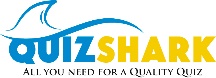 Each answer contains one of the top 10 boys names from 2014 Which Irish novelist wrote Finnegan’s Wake?		JAMES JOYCEWhich industrialist saved over 100 Jews during the Holocaust by employing them in his factories?	OSKAR SCHINDLERWhich member of the Government’s real 
first name is Gideon?	GEORGE OSBORNEWho was the United States first Secretary of State, second Vice President and third President?		THOMAS JEFFERSONThe film studio United Artists was founded in 1919 by Douglas Fairbanks, Mary Pickford and which British actor?		CHARLIE CHAPLINWho is the current President of South Africa?		JACOB ZUMAWhich US President had a middle initial that didn’t stand for anything, instead there to honour both his grandfathers, whose names began with the same letter?	HARRY S TRUMANWhich Scottish painter’s works include Dance Me to the End of Love and the Singing Butler?	JACK VETTRIANOWhich actor died in a bar in Malta during a break in filming on Gladiator?	OLIVER REEDWho won the 5000m at the 2015 World Athletics Championships?	MO FARAHRound Four – Four for a Boy ANSWERS  1.  JAMES JOYCE  2.  OSKAR SCHINDLER  3.  GEORGE OSBORNE  4.  THOMAS JEFFERSON  5.  CHARLIE CHAPLIN  6.  JACOB ZUMA  7.  HARRY S TRUMAN  8.  JACK VETTRIANO  9.  OLIVER REED 10.  MO FARAH